Eaves – Flat Roof (cold deck)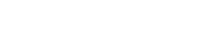 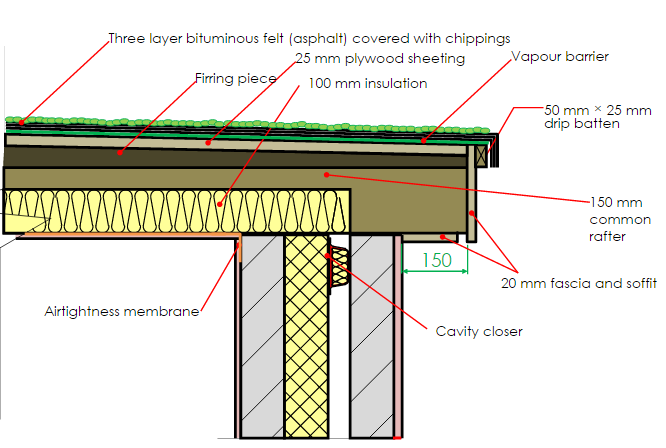 